Kaišiadorių miesto vietos veiklos grupės vietos plėtros projektinių pasiūlymų vertinimo ir atrankos bei kitų vietos plėtros strategijos įgyvendinimui reikalingų procedūrų aprašo1 priedasKAIŠIADORIŲ MIESTO VIETOS VEIKLOS GRUPĖKATEDROS G. 4, LT-56121 KAIŠIADORYSKVIETIMAS TEIKTI  VIETOS PLĖTROS PROJEKTINIUS PASIŪLYMUS NR. 1.1.4-2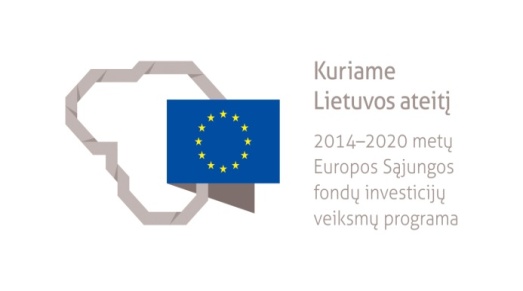 Finansuojama iš Europos socialinio fondo lėšų1.Vietos plėtros strategijos pavadinimasKaišiadorių miesto vietos veiklos grupės vietos plėtros strategija2.Vietos plėtros strategijos teritorijaKaišiadorių miestas3.Vietos plėtros strategijos tikslasTikslas Nr. 1 „Plėsti socialines ir kitas paslaugas ir jų gavėjų tikslinę grupę, mažinant neigiamą socialinę situaciją mieste“4.Vietos plėtros strategijos uždavinys, veiksmas (-ai), kuriam (-iems) įgyvendinti skelbiamas kvietimas teikti vietos plėtros pasiūlymus (toliau – Kvietimas)Uždavinys Nr. 1.1 „Kurti ir vystyti naujas psichosocialines ir kitas paslaugas socialiai pažeidžiamoms grupėms, esančioms socialinėje atskirtyje Kaišiadorių mieste mažinant socialinių pašalpų gavėjų skaičių“Veiksmas Nr. 1.1.4 „Sociokultūrinių ir psichosocialinių paslaugų kūrimas ir organizavimas pabėgėliams, skatinant ir užtikrinant bendruomenės savanorišką veiklą bei bendradarbiavimą su besiribojančiomis vietos veiklos grupėmis“.5.Vietos plėtros strategijos planuojami rezultatai (tikslo, uždavinio, veiksmo, kuriam įgyvendinti skelbiamas Kvietimas)Uždaviniui Nr. 1.1 priskirtas Vietos plėtros strategijos rezultatas: Socialinės rizikos šeimų ir jose augančių vaikų skaičius Kaišiadorių mieste. Planuojama, jog 2022 metų pabaigoje bus fiksuojamas 27 proc. socialinėse rizikos šeimose gyvenančių vaikų mažėjimo skaičiaus pokytis bei 39 proc. socialinės rizikos šeimų skaičiaus mažėjimo pokytis Kaišiadorių mieste.Uždaviniu Nr. 1.1 siekiami Produkto rodikliai:	Projektų, kuriuos visiškai arba iš dalies įgyvendino socialiniai partneriai (t. y. darbuotojų ar darbdavių organizacija) ar NVO (t. y. Nevyriausybinė organizacija), skaičius. Planuojama, jog 2022 metų pabaigoje bus įgyvendinti 5 projektai, kuriuos visiškai arba iš dalies įgyvendins socialiniai partneriai ar NVO.Projektų veiklų dalyvių (įskaitant visas tikslines grupes) skaičius (minimali siektina reikšmė konkrečiame projekte – 5 dalyviai). Planuojama, jog 2022 metų pabaigoje projektuose bus sudalyvavę 40 dalyvių. Nuo tyčinių susižalojimų mirusių asmenų skaičius. Planuojama, jog 2022 metų pabaigoje Kaišiadorių mieste nuo tyčinių susižalojimų bus mirę ne daugiau kaip 14 asmenų.Sukurtų naujų socialinių ir kitų paslaugų skaičius. Planuojama, jog 2022 metų pabaigoje bus sukurtos 3 socialinės ir kitos paslaugos (gyvenimo konsultanto paslauga; smurtą artimoje aplinkoje patiriančių moterų konsultavimo paslauga; socialinėje atskirtyje esančio jaunimo savipagalbos grupių organizavimo paslauga).6.Kvietimui numatytas finansavimas6.787,50 Eur, iš kurių:Paramos lėšos ne daugiau kaip 92,5 proc. – 6.278,43 Eur;Pareiškėjo prisidėjimas nemažiau kaip 7,5 proc. – 509,07 Eur.7.Didžiausia galima projektui skirti finansavimo lėšų suma6.787,50 Eur, iš kurių:Paramos lėšos ne daugiau kaip 92,5 proc. – 6.278,43 Eur;Pareiškėjo prisidėjimas nemažiau kaip 7,5 proc. – 509,07 Eur.8.Tinkami vietos plėtros projektinių pasiūlymų pareiškėjai (toliau – pareiškėjai) bei partneriaiGalimi pareiškėjai:Viešieji ar privatūs juridiniai asmenys, kurių veiklos vykdymo vieta* yra Kaišiadorių rajono, Kauno miesto, Kauno rajono, Jonavos rajono, Širvintų rajono, Elektrėnų, Trakų rajono ar Prienų rajono savivaldybės.Kaišiadorių rajono savivaldybės administracija.Galimi partneriai:Viešieji ir (ar) privatūs juridiniai asmenys, kurių veiklos vykdymo vieta* yra Kaišiadorių rajono, Kauno miesto, Kauno rajono, Jonavos rajono, Širvintų rajono, Elektrėnų, Trakų rajono ir (ar) Prienų rajono savivaldybės.Kaišiadorių rajono, Kauno miesto, Kauno rajono, Jonavos rajono, Širvintų rajono, Elektrėnų, Trakų rajono ir (ar) Prienų rajono savivaldybės administracija.*Veiklos vykdymo vieta - vieta, kurios adresu yra registruota juridinio asmens buveinė ir (arba) yra nekilnojamas turtas, kurį nuosavybės, nuomos, panaudos ar kitais teisėtais pagrindais valdo juridinis asmuo ir kuriame nekilnojamąjį turtą valdantis asmuo ar jo atskiras padalinys, filialas, atstovybė vykdo faktinę veiklą.Pareiškėju ir (ar) partneriu gali būti juridinio asmens filialas ar atstovybė, jeigu tas filialas ar atstovybė veiklą vykdo Kaišiadorių rajono, Kauno miesto, Kauno rajono, Jonavos rajono, Širvintų rajono, Elektrėnų, Trakų rajono ar Prienų rajono savivaldybėje.Paraiškos pateikimo įgyvendinančiajai institucijai dieną pareiškėjas turi būti įregistruotas Juridinių asmenų registre ir veikti ne trumpiau nei 2 metus.Projekto pareiškėju arba bent vienu iš partnerių turi būti nevyriausybinė organizacija (toliau – NVO) arba socialinis partneris (t. y. darbuotojų ar darbdavių organizacija).9.Reikalavimai projektams (tikslinės grupės, būtinas prisidėjimas lėšomis, projekto trukmė, vieta ir kt., remiamos veiklos, tinkamos finansuoti išlaidos)Remiamos veiklos:1. Veiklos, skirtos mažinti Kaišiadorių miesto gyventojų (pabėgėlių) esamą socialinę atskirtį (PFSA 10.1 p.):1.1. bendrųjų socialinių paslaugų, išskyrus 2 papunktyje nurodytas veiklas, (pvz.: maitinimo, transporto, asmeninės higienos ir priežiūros paslaugų organizavimo, sociokultūrinių, savipagalbos grupių), specialiųjų socialinės priežiūros paslaugų (t. y. pagalbos į namus, psichosocialinės ir intensyvios krizių įveikimo pagalbos, socialinių įgūdžių ugdymo ir palaikymo) ir kitų reikalingų paslaugų socialinę atskirtį patiriantiems gyventojams (pabėgėliams) teikimas; 1.2. socialinę atskirtį patiriančių gyventojų (pabėgėlių) informavimas apie įvairiose organizacijose prieinamas socialines ir kitas reikalingas paslaugas, ir (arba) tarpininkavimas ir atstovavimas šias paslaugas gaunant, ir (arba) konsultavimas. Šiame papunktyje vartojamos informavimo, tarpininkavimo ir atstovavimo bei konsultavimo sąvokos suprantamos taip, kaip jos apibrėžtos Socialinių paslaugų kataloge, patvirtintame Lietuvos Respublikos socialinės apsaugos ir darbo ministro 2006 m. balandžio 5 d. įsakymu Nr. A1-93 „Dėl Socialinių paslaugų katalogo patvirtinimo“;1.3. socialinę atskirtį patiriančių gyventojų (pabėgėlių) socialinių ryšių bendruomenėje stiprinimas (renginių, užsiėmimų organizavimas, vykdymas ir (ar) kita).2. Bendradarbiavimo ir informacijos sklaidos tinklų, reikalingų 1 punkte nurodytų veiklų vykdymui, vietos plėtros strategijos ir (ar) jai įgyvendinti skirtų projektų tikslų pasiekimui užtikrinti, kūrimas ir palaikymas (taip pat bendradarbiavimas su kitų miestų, kaimo vietovių, žuvininkystės regionų vietos veiklos grupėmis). (PFSA 10.4 p.) 3. Gyventojų savanoriškos veiklos skatinimas (taip pat savanoriškoje veikloje ketinančių dalyvauti asmenų ir savanorius priimančių organizacijų konsultavimas, informavimas), atlikimo organizavimas ir savanorių mokymas, remiama tiek, kiek reikalinga 1 ir (arba) 2 punkte nurodytoms veikloms vykdyti; šiame punkte nurodytos veiklos finansuojamos, jeigu jos projekte vykdomos kartu su bent viena iš 1 ir 2  punktuose nurodytų veiklų (PFSA 10.5 p.).Tikslinė grupė:Vykdant 1 punkte nurodytas veiklas:vykdant 1.1 ir 1.2 papunkčiuose nurodytas veiklas – socialinę atskirtį patiriantys gyventojai (socialinę atskirtį patiriančių gyventojų grupių pavyzdžiai pateikiami PFSA 4 priede); vykdant 1.3 papunktyje nurodytą veiklą – gyventojai (vykdant 1.3 papunktyje nurodytą veiklą socialinę atskirtį patiriantys gyventojai turi sudaryti ne mažiau kaip 50 proc. visų šios projekto veiklos dalyvių).Vykdant 2 ir 3 punktuose nurodytas veiklas:Kaišiadorių rajono, Kauno miesto, Kauno rajono, Jonavos rajono, Širvintų rajono, Elektrėnų, Trakų rajono ir (ar) Prienų rajono savivaldybių gyventojai.asmenys, kurių savarankiško darbo vykdymo vieta yra Kaišiadorių rajono, Kauno miesto, Kauno rajono, Jonavos rajono, Širvintų rajono, Elektrėnų, Trakų rajono ir (ar) Prienų rajono savivaldybių teritorijoje, ir šių asmenų darbuotojai;juridinių asmenų, kurių veiklos vykdymo vieta yra Kaišiadorių rajono, Kauno miesto, Kauno rajono, Jonavos rajono, Širvintų rajono, Elektrėnų, Trakų rajono ir (ar) Prienų rajono savivaldybių teritorijoje, darbuotojai,  vienasmeniai valdymo organai ir kolegialių valdymo organų nariai.Savanoriai (taikoma, kai vykdomi 3 punkte nurodytą veiklą atitinkantys savanorių mokymo, reikalingo savanorius parengti savanoriškai veiklai, veiksmai).Finansavimo šaltiniai:Projekto finansuojamoji dalis gali sudaryti ne daugiau kaip 92,5 proc. visų tinkamų finansuoti projekto išlaidų, t. y. iki 6.278,43 Eur. Pareiškėjas privalo savo ir (arba) kitų šaltinių lėšomis (savivaldybių biudžeto ir (ar) privačiomis lėšomis), ir (arba) nepiniginiu įnašu prisidėti prie projekto finansavimo ne mažiau nei 7,5 proc. visų tinkamų finansuoti projekto išlaidų (PFSA 43 p.). Projekto tinkamų finansuoti išlaidų dalis, kurios nepadengia projektui skiriamo finansavimo lėšos, ir netinkamos finansuoti išlaidos turi būti finansuojamos iš pareiškėjo lėšų. Projekto trukmė: Projekto veiklos turi būti baigtos ne vėliau nei 2022 m. gruodžio 31 d. (PFSA 20 p.)Projekto vieta:Projekto veiklos gali būti vykdomos tik Lietuvos Respublikos teritorijoje (PFSA 21 p.)Tinkamos finansuoti išlaidos:Nurodytos PFSA 47 p.Kiti reikalavimai:Vykdant 1 punkte nurodytas veiklas projekto vykdytojo ir partnerio (-ių) darbuotojai, darbuotojų artimieji giminaičiai (t. y. darbuotojų tėvai, seneliai, vaikai, vaikaičiai, broliai ir seserys) ir sutuoktiniai, įtėviai, įvaikiai gali sudaryti ne daugiau kaip 30 proc. visų nurodytose veiklose dalyvaujančių projekto veiklų dalyvių (šis reikalavimas netaikomas socialinės įmonės ar neįgaliųjų socialinės įmonės statusą turintiems projektų vykdytojams, partneriams). (PFSA 23 p.)Kai projekte vykdomos 1 punkte nurodytas veiklas atitinkančios projekto veiklos, vienam projekto veiklų dalyviui vidutiniškai tenkanti 1 punkte nurodytoms veikloms vykdyti skiriamo finansavimo lėšų suma gali sudaryti ne daugiau kaip 3000 eurų (tris tūkstančius eurų). (PFSA 50 p.)10.Vietos plėtros projektinių pasiūlymų pateikimo terminas 2019 m. lapkričio 29 d. 15 val.11.Vietos plėtros projektinių pasiūlymų pateikimo būdas ir tvarkaVietos plėtros projektiniai pasiūlymai (pasirašyti popieriniai dokumentai) turi būti atsiųsti Kaišiadorių miesto VVG registruotu laišku, per kurjerį ar įteikti Kaišiadorių miesto VVG asmeniškai iki Kvietime nustatyto termino pabaigos šiuo adresu:Kaišiadorių miesto vietos veiklos grupėKatedros g. 4LT-56121 Kaišiadorys321 kab.Kitais būdais arba kitais adresais pateikti Vietos plėtros projektiniai pasiūlymai nebus registruojami ir vertinami.  Siunčiant Vietos plėtros projektinį pasiūlymą paštu arba per kurjerį, išsiuntimo vietos pašto antspaudo data turi būti ne vėlesnė kaip Kvietime nurodyta data. Vėliau gautas Vietos plėtros projektinis pasiūlymas nebus registruojamas.Pareiškėjas viename užklijuotame voke (arba kitokiame pakete) turi pateikti vieną Vietos plėtros projektinio pasiūlymo ir jo priedų popierinio varianto originalą bei vieną Vietos plėtros projektinio pasiūlymo elektroninę versiją, įrašytą į elektroninę laikmeną. Vietos plėtros projektinio pasiūlymo originalo ir elektroninės versijos turinys turi būti identiškas. Nustačius Vietos plėtros projektinio pasiūlymo originalo ir elektroninės versijos neatitikimų, vadovaujamasi Vietos plėtros projektinio pasiūlymo popierinio varianto originale pateikta informacija. Ant vienos voko (arba kitokio paketo) pusės turi būti nurodytas pareiškėjo pavadinimas, kontaktiniai duomenys ir Kvietimo numeris.12. Su projektiniu pasiūlymu pateikiami dokumentai:pareiškėjo ir partnerio (-ių), kai teikiama kartu su partneriu (-iais), pasirašytas Kaišiadorių miesto vietos veiklos grupės vietos plėtros strategijos vietos plėtros projektinių pasiūlymų atrankos kriterijų aprašo 2 priedas „Deklaracija“; dokumentas, įrodantis, kad pareiškėjas yra įregistruotas Juridinių asmenų registre ir veikia ne trumpiau nei 2 metus (šis reikalavimas netaikomas vietos veiklos grupėms, atitinkančioms Strategijų rengimo taisyklių 4 punkte nustatytus reikalavimus, ir biudžetinėms įstaigoms);dokumentų, patvirtinančių teisę naudotis nekilnojamuoju turtu, jei numatomas veiklas planuojama vykdyti tose patalpose, kopija;jei pareiškėjui atstovauja ne jo vadovas, dokumento, patvirtinančio asmens teisę veikti pareiškėjo vardu, originalas ar kopija;dokumentas (-ai), patvirtinantis (-ys) lėšų projektui įgyvendinti skyrimą iš pareiškėjo ar kitų teisėtų finansavimo šaltinių, jeigu tokių yra;teikėjų komerciniai pasiūlymai arba kiti dokumentai, pagrindžiantys numatytų prekių, darbų ar paslaugų išlaidų vertę (pateikiama tais atvejais, kai netaikomi fiksuotieji įkainiai, nustatyti tyrimo ataskaitose);13.Susiję dokumentaiKaišiadorių miesto vietos veiklos grupės vietos plėtros strategija, patvirtinta 2016 m. vasario 9 d. Kaišiadorių miesto vietos veiklos grupės valdybos posėdžio protokolu Nr. 2 (pakeista 2019 m. spalio 9 d. Kaišiadorių miesto vietos veiklos grupės valdybos posėdžio protokolu Nr. 2);Kaišiadorių miesto vietos veiklos grupės vietos plėtros projektinių pasiūlymų vertinimo ir atrankos bei kitų vietos plėtros strategijos įgyvendinimui reikalingų procedūrų aprašas, patvirtintas 2017 m. balandžio 24 d. Kaišiadorių miesto vietos veiklos grupės valdybos posėdžio protokolu Nr. 3 (pakeistas 2019 m. kovo 28 d. Kaišiadorių miesto vietos veiklos grupės valdybos posėdžio protokolu Nr. 1);Kaišiadorių miesto vietos veiklos grupės vietos plėtros strategijos vietos plėtros projektinių pasiūlymų atrankos kriterijų aprašas, patvirtintas 2017 m. balandžio 24 d. Kaišiadorių miesto vietos veiklos grupės valdybos posėdžio protokolu Nr. 3 (pakeistas 2019 m. kovo 28 d. Kaišiadorių miesto vietos veiklos grupės valdybos posėdžio protokolu Nr. 1);2014–2020 metų Europos Sąjungos fondų investicijų veiksmų programos 8 prioriteto „Socialinės įtraukties didinimas ir kova su skurdu“ Nr. 08.6.1-ESFA-T-927 priemonės „Spartesnis vietos plėtros strategijų įgyvendinimas“ projektų finansavimo sąlygų aprašas, patvirtintas 2018 m. gruodžio 28 d. Lietuvos Respublikos vidaus reikalų ministro įsakymu Nr. 1V-977 (suvestinė redakcija nuo 2019 m. spalio 1 d.);Vietos plėtros strategijų atrankos ir įgyvendinimo taisyklės, patvirtintos 2015 m. gruodžio 11 d. Lietuvos Respublikos vidaus reikalų ministro įsakymu Nr. 1V-992 (suvestinė redakcija nuo 2019 m. sausio 1 d.);Projektų administravimo ir finansavimo taisyklės, patvirtintos 2014 m. spalio 8 d. Lietuvos Respublikos finansų ministro įsakymu Nr. 1K-316 (suvestinė redakcija nuo 2019 m. birželio 26 d.).14.KontaktaiIgnas SimonaitisKaišiadorių miesto vietos veiklos grupės projekto vadovastel. 865516167el. paštas kaisiadoriumiestovvg@gmail.com15.Papildoma informacijaMokymų (konsultacijų) vietos plėtros projektinių pasiūlymų rengėjams laikas ir vieta:2019 m. lapkričio 11-15 d. nuo 12 val. iki 13 val. adresu:Kaišiadorių miesto vietos veiklos grupėKatedros g. 4LT-56121 Kaišiadorys321 kab.Būtina išankstinė registracija tel. 865516167 arba el. paštu kaisiadoriumiestovvg@gmail.com.